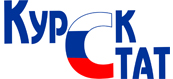 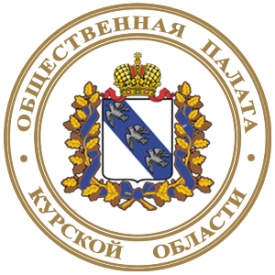 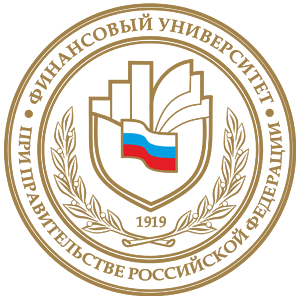 I Региональный конкурс студенческих научных проектов «Статистика глазами студентов»Уважаемые коллеги! Территориальный орган Федеральной службы государственной статистики по Курской области совместно с Курским филиалом Финансового университета при Правительстве Российской Федерации и Общественной палатой Курской области проводят I Региональный конкурс студенческих научных проектов  «Статистика глазами студентов» на базе Курского филиала Финансового университета при Правительстве РФ (г. Курск, ул. Ломоносова, д.3). Контактная информация: e-mail metod.kursk@vzfei.ru, тел. (4712) 51-37-81  Кудрявцева Ольга Васильевна, Перепелкин Илья Геннадьевич.Цели конкурса: оценка качества статистической подготовки студентов;формирование у студентов теоретических и практических навыков  использования статистического ресурса;привлечение студентов к решению научно-практических проблем;разработка рекомендаций по совершенствованию профессиональной подготовки студентов.Участники конкурса: Для участия в конкурсе приглашаются студенты 2-5 курсов высших учебных заведений экономического направления, магистры 1 года обучения, изучающих статистические дисциплины, и желающие принять участие в конкурсе. Студент должен иметь научного руководителя из числа преподавателей вуза.ВУЗ может направить любое количество студенческих научных проектов. Этапы проведения конкурса:1 этап – подготовка студенческих научных проектов (заявка об участии до 15 октября 2012г. и реализация проекта);2 этап – сбор и экспертиза проектов (представление проектов до 6 ноября 2012г. и определение победителей);3 этап – презентация лучших проектов и награждение победителей (9 ноября 2012г. обязательное участие всех студентов и руководителей).Конкурс научных проектов: Каждый участник конкурса при содействии  научного руководителя из числа преподавателей ВУЗа готовит научный проект  по результатам проведенного им исследования по статистике.Тематика исследования задается по одному из следующих разделов региональной статистики: Демография; Уровень жизни населения; Образование и наука; Здравоохранение; Сельское хозяйство; Экономика и финансы; Торговля и услуги.Проект необходимо прислать в организационный комитет не позднее 6 ноября 2012г. адресу:  3050016  г. Курск, ул. Ломоносова, д.3 Курский филиал Финансового университета при Правительстве РФ На основе реализованного проекта участники конкурса готовят доклад с презентацией.Подведение  итогов конкурса:По итогам проведения конкурса экспертная комиссия определяет победителей и лауреатов, которые выступают с докладами и презентациями своих научных проектов. Все участники конкурса будут отмечены сертификатами. Победители получат дипломы и призы, им будет предложена стажировка в Курскстате с возможностью последующего трудоустройства.Тезисы лучших проектов  будут опубликованы в сборнике студенческих научных работ Курского филиала Финуниверситета при Правительстве РФ.Требования к оформлению студенческого проекта:Объем студенческого научного проекта не должен превышать 1 авторского листа (40 тыс. знаков с пробелами), или 20 машинописных (компьютерных) страниц формата А4, напечатанных через 1,5 – 2 интервала.В верхней части титульного листа указывается:I Региональный конкурс студенческих научных проектов  «Статистика глазами студентов»номинация «……………..»Далее:Название проекта пишется ЗАГЛАВНЫМИ БУКВАМИ, выравнивается по центруСведения об авторе: ФИО; указывается № курса и специальность студента, ВУЗ;Сведения о научном руководителе: ФИО, ученая степень и звание, должность и кафедра, ВУЗ.По тексту:Название таблиц пишется над таблицей, выделяется полужирным шрифтом (пример: Таблица 1. Ключевые понятия)Название рисунков пишется под рисунком (пример: Рис.1. Ключевые понятия)текст выравнивается по ширинекаждый абзац начинается с красной строки - отступ Содержание студенческого научного проекта:Проект должен начинаться с введения, в котором, следует отразить постановку задачи исследования. Здесь нужно отметить актуальность проблемы, решаемой автором в своей работе, кратко затронуть современное состояние проблемы и охарактеризовать методологическую базу исследования. Участник конкурса должен продемонстрировать понимание и способность представления методики расчета используемых статистических показателей. В основном тексте работы излагается методика и ход решения поставленной задачи, должны быть приведены и обстоятельно разъяснены и аргументированы полученные выводы и результаты на основе анализа и синтеза. В заключительной части нужно подвести итог, сформулировать выводы, рекомендации, указать возможные направления дальнейших исследований. Заявки на участие в конкурсе студенческих проектовЗаявки на участие в конкурсе должны быть представлены в срок до 15 октября . на адрес  e-mail  metod.kursk@vzfei.ru, тел. (4712) 51-37-81  Кудрявцева Ольга Васильевна;                                                                         Перепелкин Илья Геннадьевич.ЗАЯВКАна участие вI Региональном конкурсе студенческих научных проектов  «Статистика глазами студентов»Полное и сокращенное название вуза; Адрес вуза. Состав участниковРуководитель Курскстата		    О.С. КнязевДиректор Курского филиалаФинуниверситета при Правительстве РФ		    Л.А. Дрёмова№ п/пФИО студента полностьюКурсТема научного докладаФИО научного руководителя, уч. степень, уч. звание, кафедраE-mail,телефон длясвязи123….